ŚLUSARSTWO-KOTLARSTWO BOGDAN WITKOWSKITomice, ul. Wodna 6 63-308 GizałkiLicencja nr 34/07/2019Instrukcja obsługi i montażuDokumentacja techniczno – ruchowaKocioł wodny, stalowyz automatycznym podawaniem paliwatypu:„Technix (MINIWIT)”Moc cieplna kotła ……… kW Nr fabryczny ………………Rok budowy ………………UWAGA!Instrukcja obsługi dotyczy kotłów nowej generacji spełniających wymagania w zakresie:granicznej emisji wg PN-EN 303 5:2012- klasy 5ekoprojektuefektywności energetycznej – klasy BKocioł posiada oznaczenie „CE”SPIS TREŚCIWstęp - informacje ogólneCechy techniczno-eksploatacyjneInstrukcja obsługiPrzechowywanie dokumentacjiIdentyfikacja i oznaczenie kotłaOgólne zasady użytkowaniaWarunki gwarancjiSpecyfikacja dostawyTransportPrzeznaczenie i dobór kotłaDobór kotłów do instalacji grzewczejWskaźniki jednostkowego zapotrzebowania ciepła dla budynków mieszkalnychPaliwo i jego przygotowanieOpis budowyRodzaje zabezpieczeń kotłaMontaż kotła w instalacjeUstawienie kotłaInstalacja spalinowaPodstawowe wymagania dotyczące kominówInstalacja c.o.Instalacja elektrycznaNapełnianie wodąKorozja niskotemperaturowaUruchomienie i eksploatacja  kotłaPróby wstępneRozpalanie w kotle 8.2.1.Uzupełnianie paliwaRegulacja mocyBezpieczeństwo eksploatacjiZaburzenia pracy kotła- zakłóceniaCzyszczenie konserwacja kotłaWarunki bezpieczeństwa p. poż.Awaryjne zatrzymanie kotłaWyłączenie kotła z pracy 13.Dane techniczno-eksploatacyjneUwagi końcoweOchrona środowiskaHałasRyzyko szczątkowePrzyczyny powstawania ryzyka szczątkowego i sposoby jego eliminacjiZagrożenia wynikające z niewłaściwego użytkowania kotła Potwierdzenie montażu i zabezpieczenia kotła wg PN-91/B-02413 Deklaracja zgodnościWstęp - informacje ogólneZakupione urządzenie grzewcze jest najnowszej generacji kotłem wodnym c.o. spełniającym wymagania dyrektyw, rozporządzeń norm i UE na najwyższym europejskim poziomie.Najnowsze przepisy europejskie i krajowe stawiają bardzo wysokie wymagania w zakresie emisji, efektywności i sprawności kotłów. Polskie ustawodawstwo już wprowadziło jako pierwsze w Europie stosowanie wymagań w zakresie ekoprojektu, co stawia polskich producentów w korzystnym świetle w aspekcie ochrony środowiska i polityki antysmogowej.Wymagania ekoprojektu dotyczące obciążenia kotła przy mocy znamionowej(100%) i minimalnej(30%). Parametry cieplne i emisyjne przy niskim obciążeniu są bardzo istotne, ponieważ kotły w sezonie grzewczych są obciążone średnio na poziomie ok. 50%.Należy również zwrócić uwagę na wysoką i stałą sprawność ok. 95% dla pracy przy obciążeniu znamionowym i minimalnym. Wysoka sprawność jest na poziomie jak dla kotłów gazowych i olejowych, co stanowi dla nich alternatywę przy obecnych cenach paliw.1.1. Podstawowe warunki bezpieczeństwaCechy techniczno-eksploatacyjneKotły typu ”Technix (MINIWIT)” to nowa generacja kotłów o wysokim europejskim standardzie z automatycznym podawaniem paliwa. Wprowadzenie nowych rozwiązań konstrukcyjnych w układzie komory spalania i wymiennika ciepła powoduje efektywne i ekologiczne spalanie zgodne z wymaganiami najwyższej 5 klasy normy PN- EN 303-5: 2012 i ecodesingu.Certyfikaty w załączeniu.Obsługa kotła jest prosta i nieuciążliwa ze względu na zastosowanie automatycznego i nowoczesnego algorytmu sterowania systemem podawania paliwa, co umożliwia m.in. uzyskanie temperatury wody wylotowej wg potrzeb.Kotły typu ”Technix (MINIWIT)”Są kotłami niskotemperaturowymi systemu otwartego i nie podlegają warunkom dozoru technicznego.Należy zabezpieczyć wyłącznie wg PN-91/B-02413. Ogrzewnictwo i ciepłownictwo. Zabezpieczenie instalacji ogrzewań wodnych systemu otwartego. Wymagania.W standardowym wykonaniu nie są przystosowane do zabezpieczeń w układzie zamkniętym z przeponowymi naczyniami wzbiorczymi.Spełniają wymagania:Dyrektyw UE w zakresie bezpieczeństwa wyrobu potwierdzone deklaracją zgodności ioznaczone znakiem „CE”.Rozporządzenie Komisji (UE) 2015/1189 z dnia 28. 04. 015 r. w sprawie wykonania dyrektywy Parlamentu Europejskiego i Rady 2009/125/WE w odniesieniu do wymogów dotyczących ekoprojektu dla kotłów na paliwo stałe.Rozporządzenie Delegowane Komisji (UE) 2015/1187 z dnia 27. 04. 2015 r. uzupełniające dyrektywę Parlamentu Europejskiego i Rady 2010/30/UE w odniesieniu do etykiet efektywności energetycznej dla kotłów na paliwo stałe.Rozporządzenia Ministra Rozwoju i Finansów z dn. 01.08.2017 r. w sprawie wymagań dla kotłów na paliwo stałe.(Dz. U. poz. 1690)Instrukcja obsługiInstrukcja obsługi- dokumentacja techniczno-ruchowa (DTR) przeznaczona jest dla użytkowników kotłów wodnych c.o. ”Technix (MINIWIT)” przystosowanych do automatycznego podawania paliwa i spalania węgla kamiennego sortymentu groszek.Dokładne zapoznanie się z DTR, w której zawarte są informacje dotyczące budowy, instalacji i sposobu użytkowania kotłów jest konieczne dla prawidłowego i bezpiecznego ich funkcjonowania oraz uzyskania cieplno- emisyjnych parametrów spełniających wymagania najnowszych norm i przepisów europejskich.Przed przystąpieniem do instalowania kotła oraz jego eksploatacji należy:sprawdzić kompletność dostawy, dane z tabliczki znamionowej porównać z kartą gwarancyjną,sprawdzić czy kocioł w czasie transportu nie uległ uszkodzeniu,szczegółowe zapoznanie się przez użytkownika z DTR kotła i urządzeniami wyposażenia przed rozpoczęciem eksploatacji,Przechowywanie dokumentacjiInstrukcję obsługi i montażu kotła z dołączoną pozostałą dokumentacją innych urządzeń współpracujących z kotłem należy przechowywać w widocznym miejscu dla osób obsługujących kocioł.Użytkownik ma obowiązek starannego przechowywania instrukcji i udostępniania w razie koniecznościIdentyfikacja i oznaczenie kotłaKocioł wyposażony jest w tabliczkę znamionową umieszczoną w widocznym miejscu, która zawiera następujące informacje:nazwa i adres, logo firmy producenta,znak handlowy oraz typ kotła,numer seryjny i rok produkcji,nominalna moc cieplna,klasa kotła,maksymalne dopuszczalne ciśnienie robocze w barach,max. temperaturę roboczą w °C,pojemność wodną w litrach,klasę paliwa,zasilanie elektryczne (V, Hz, A) i pobór mocy w W,informacje o zabezpieczeniu w systemie otwartym wg PN-91/B-02413.Potwierdzeniem spełnienia efektywności energetycznej jest etykieta umieszczona na obudowie kotła.Integralną częścią niniejszej DTR są instrukcje obsługi (DTR) oraz deklaracje zgodności podajnika, sterownika, wentylatora i innych urządzeń stanowiące wyposażenie kotłaNa kocioł udziela się gwarancji. Szczegółowe warunki gwarancji określone są w niniejszej instrukcji i załączonej karcie gwarancyjnej.Kocioł jest urządzeniem grzewczym, w którym mimo licznych zabezpieczeń technicznych oraz zaleceń i informacji dotyczących bezpiecznego użytkowania istnieje zawsze potencjalne niebezpieczeństwo poparzenia i pożaru, dlatego osoby obsługujące przed podjęciem jakichkolwiek działań zobowiązani są przestrzegać podstawowych zasad bezpieczeństwa i zachować szczególną ostrożność.Ogólne zasady użytkowaniaKotły” ”Technix (MINIWIT)” przeznaczone są do zamontowania w pomieszczeniach zakrytych i przystosowanych do tego celu tj. kotłowniach. Zastosowanie kotłów do innych celów oraz sposoby użytkowania niezgodne z DTR są zabronione!Kotły powinny być używane, obsługiwane i naprawiane wyłącznie przez osoby pełnoletnie, natomiast kotły powyżej 50 kW tylko przez osoby posiadające ważne uprawnienia do obsługi kotłów grzewczych. (Rozporządzenie Ministra Gospodarki, Pracy i Polityki Społecznej z dnia 28 kwietnia 2003 r. Dz. U. z 2003 r. nr 89 poz. 828)Obowiązki obsługi i odpowiedzialności za bezpieczeństwo ponosi użytkownik, który powinien spełnić wszystkie wymagania podane w DTR.W celu uruchomienia kotła należy dokładnie zapoznać się z instrukcją obsługi palnika, sterownika, wentylatora i innych elementów wyposażenia w celu zrozumienia specyfiki ich działania i ściśle postępować zgodnie z podanymi zasadami użytkowania.Przepisy dotyczące zapobiegania wypadkom oraz wszystkie podstawowe przepisy w zakresie BHP muszą być zawsze przestrzegane.3,1. Warunki gwarancjiNa kocioł udziela się gwarancji. Szczegółowe warunki gwarancji określone są w niniejszej instrukcji i załączonej karcie gwarancyjnej.Zakłócenia i nieprawidłowości w pracy kotła powstałe w wyniku nieznajomości DTR nie podlegają reklamacji. W szczególności:niewłaściwy dobór wielkości kotła do ogrzewanego budynku lub obiektu,niewłaściwe podłączenie kotła i wykonana instalacja c.o.,stosowanie niewłaściwego paliwa (rodzaj, granulacja, wartość opałowa),zabezpieczenie kotła niezgodne z PN-91/B-02413,zastosowanie komina niezgodnego z wymaganiami dla niskich temperatur spalin,niewykonanie czyszczenia i konserwacji kotła,uszkodzenia mechaniczne,nieprawidłowa wentylacja kotłowni.Specyfikacja dostawyKocioł dostarczany jest w stanie zmontowanym wraz z drzwiczkami paleniskowymi, popielnikowymi, wyczystek oraz izolacją termiczną wykonaną z wełny mineralnej, pokrytej płaszczem ochronnym z blachy stalowej. Integralną częścią kotła jest palnik, zbiornik paliwa, urządzenie sterujące, dmuchawa oraz narzędzia do obsługi oraz DTR kotła i wyposażenia oraz karty gwarancyjne.Na kompletność standardowej dostawy składa się:korpus kotła-wymiennik ciepła z izolacją,zbiornik paliwa,palnik z ślimakowym podajnikiem paliwa,mikroprocesorowy regulator,wentylator,szuflada- pojemnik na popiół,płyta dopalająca (stalowa lub ceramiczna)narzędzia obsługi,instrukcje obsługi kotła, regulatora, wentylatora i zespołu napędowego.TransportPrzy przewożeniu kotła należy go zabezpieczyć przed przesunięciem i przechyłami naplatformie pojazdu przy użyciu pasów, klinów i klocków drewnianych przymocowanych do platformy pojazdu. Kocioł należy transportować w pozycji pionowej najlepiej na palecie. Podnoszenie i opuszczanie kotła winno odbywać się przy użyciu podnośników mechanicznych. Istnieje możliwość transportu palnika, zbiornika i osprzętu wyposażenia oddzielnie.Kocioł powinien być składowany i magazynowany w pomieszczeniach wyłącznie zadaszonych i wentylowanych.Przeznaczenie i dobór kotłaKotły wodne c.o. na paliwa stałe z automatycznym podawaniem typu: ”Technix (MINIWIT)” przeznaczone są do zasilania instalacji c.o. różnych pomieszczeń i obiektów oraz przygotowania c.w.u.Znajdują zastosowanie głównie w instalacjach grzewczych w budynkach mieszkalnych, pawilonach handlowych, warsztatach, gospodarstwach wiejskich, itp. W standardowym wykonaniu mogą być montowane wyłącznie w instalacjach systemu otwartego, zabezpieczonych zgodnie z PN-91/B-02413.Mogą pracować w układzie pompowym (jako zalecanym) lub grawitacyjnym.Dobór kotłów do instalacji grzewczejW celu prawidłowego doboru kotła należy uwzględnić obliczeniowe zapotrzebowanie ciepła wskutek strat przez przenikanie, a także ciepło do wentylacji i na potrzeby ciepłej wody użytkowej. Bilans cieplny budynku powinien być opracowany przez projektanta zgodnie z obowiązującymi normami.Producent nie ponosi odpowiedzialności za nieprawidłowy dobór kotła.Wskaźniki jednostkowego zapotrzebowania ciepła dla budynków mieszkalnych.Dla wstępnego, przybliżonego określenia zapotrzebowania ciepła do ogrzania budynku mieszkalnego można przyjąć szacunkowe wartości wskaźników zapotrzebowania ciepła. Dla budynków średnio izolowanych 120-110W/m², dla dobrze izolowanych, q=100-80W/m².Paliwo i jego przygotowaniePaliwo podstawowePaliwem stosowanym w kotłach ”Technix (MINIWIT)” jest standardowo:Węgiel kamienny w stanie suchym sortymentu groszek energetyczny(wg PN-82/G 97001-3), typ węgla: 31 lub 31.1 o granicznych (nie gorszych) parametrach:wartość opałowa: 24845 ÷ 25800kJ/kg,wilgotność:7,9 ÷ 11%,zawartość popiołu: 6,3 ÷ 6,5%,siarka: <0,5%,zdolność spiekania: RJ < 20,uziarnienie: 5÷25mm.Spełnienie deklarowanych parametrów pracy kotła jest uwarunkowane stosowaniem tylko właściwego paliwa. Stosowanie paliw zastępczych jest niedopuszczalne, za ich używanie całkowitą odpowiedzialność ponosi użytkownik kotła, co powoduje obniżenie parametrów cieplno- technicznych niespełniających wymagań 5 klasy i  ecodesingu  oraz z trudnościami ze spalaniem i przedwczesnym zniszczeniem kotła.Stosowanie niewłaściwych paliw naraża użytkownika na sankcje w związku z nowymi rygorystycznymi wymagania eksploatacji tego typu kotłów w zakresie ochrony środowiska i polityki antysmogowej.Kocioł nie jest przeznaczony do spalania odpadów i koksu.Opis budowyKorpus kotła wykonany jest w kształcie prostopadłościanu i składa się z dolnej części paleniskowej i górnej konwekcyjnej. W przedniej części kotła znajdują się szczelnie zamykane drzwiczki paleniskowe popielnikowe i wyczystne. Z tyłu kotła znajduje się czopuch. Z boku kotła zamontowany jest podajnik paliwa z zasobnikiem. Część konwekcyjna kotła składa się kanałów wodnych i spalinowych położonych na przemian. W palenisku umieszczona jest głowica palnik. W górnej części kotła umieszczono króćce wody zasilającej i pomiarowe a na dole z tyłu lub boku kotła króćce wody powrotnej i spustowy. Korpus kotła oraz drzwiczki posiadają izolację termiczną. Konstrukcja kotła umożliwia okresowo czyszczenie powierzchni wymiany ciepła poprzez włazy. Poglądową budowę kotła przedstawia rys. nr 1.PaleniskoWykonane w kształcie komory, w której umieszczony jest retortowy palnik węglowy. Nad palnikiem umieszczona specjalna płyta dopalająca. Zadaniem płyty jest uzyskanie odpowiednio wysokiej temperatury w strefie spalania i w efekcie optymalnych parametrów cieplno- emisyjnych. Palenisko posiada wspólny właz paleniskowo- popielnikowe z drzwiczkami służący do rozpalania w palniku i obsługi palnika.Część konwekcyjnaStanowi układ pięciu kanałów wodnych położonych na przemian z kanałami spalinowymi. Kanały są różnego kształtu i długości oraz rozwarte. Specyficzna budowa części konwekcyjnej (duża ilość kanałów spalinowych) powoduje długą drogę oraz zmianę kierunku i prędkości (przyśpieszenie i wyhamowanie) przepływu spalin. Konstrukcja wymiennika i rozbudowana powierzchnia powoduje, że przepływ spalin jest labiryntowy i zawirowany a w konsekwencji zwiększa wymianę ciepła, wytrącenie grubszych frakcji lotnych i pyłów. Ostatni kanał spalinowy jest połączony z czopuchem. Rozwarty kształt kanałów wodnych korzystnie wpływa na cyrkulacje wody w kotle.PopielnikZnajduje się pod palnikiem i stanowi komorę, w której gromadzi się popiół. Popielnik posiada na powierzchni bocznej płaszcz wodny. Od dołu izolowany jest płytą termiczną Może byćwyposażony w szufladę, która ułatwia usuwanie popiołu przez wyjecie przez właz popielnika z przodu kotła.Właz palnikowo- popielnikowyStanowi wspólny właz umieszczony w dolnej części kotła w strefie palnika i popielnika. Służy do rozpalania i obsługi palnika oraz do usuwania popiołu i innych zanieczyszczeń pozostałych po spalaniu i czyszczeniu kotła.Właz paleniskowo - obsługowyUmieszczony w palenisku z przodu kotła w środkowej części kotła powyżej płyty dopalającej strefie dolnych kanałów konwekcyjnych. Służy do obsługi oraz czyszczenia powierzchni wewnętrznych kotła.Właz wyczystkiUmieszczone są na górnej i dolnej części kotła w strefie pionowego wymiennika. Służą do czyszczenia i usuwania zanieczyszczeń z górnych poziomych kanałów.Wszystkie włazy zamknięte są izolowanymi cieplnie drzwiczkami lub pokrywamiCzopuchStanowi element łączący ostatni kanał spalinowy wymiennika ciepła z kominem. Umieszczony za kotłem i skierowany do tyłu i stanowi element łączący kocioł z kominem. Króciec czopucha posiada kształt okrągły. Ze względów bezpieczeństwa czopuch nie posiada przepustnicy spalin, co uniemożliwia przypadkowe zamknięcie i zakłócenie wylotu spalin przy włączonym nadmuchu powietrza. Istnieje możliwość wykonania przyłącza i kształtu czopucha wg ustaleń z klientemKróćceKocioł posiada gwintowane króćce zasilania i powrotu spustowe i tulejki pomiarowe. W górnej części kotła umieszczono króćce wody zasilającej i pomiarowe, a na dole z tyłu lub boku kotła króćce wody powrotnej i spustowy.Palnik z podajnikiem ślimakowymZadaniem podajnika jest podawanie paliwa z zasobnika do palnika węglowego. Głowica palnika umieszczonym jest w komorze spalania. Połączenie podajnika z kotłem jest rozłączne i umożliwia jego demontaż i ponowny montaż, jeżeli istnieje taka potrzeba (np. w przypadku transportu w pomieszczeniu do miejsca ustawienia).Ze względu na różne warunki lokalowe kotłowni, zespół podajnika i zasobnika paliwa może być zamontowany z prawej lub lewej strony.Szczegółowy opis budowy i działania podajnika podaje jego instrukcja obsługiZbiornik paliwaUmieszczony jest z boku kotła bezpośrednio nad podajnikiem ślimakowym. Wykonany jest z blachy stalowej i tak ukształtowany, by zapewniał obsuwanie się paliwa. Zbiornik paliwa zamykany jest szczelną pokrywą, zabezpieczoną mechanizmem przed przypadkowym otwarciem w czasie eksploatacji i samowolnym opadaniem w czasie załadunku paliwa oraz pozbawioną ostrych krawędzi. Pokrywa zbiornika posiada wyłącznik krańcowy.Wentylator nadmuchowyStanowi integralną część palnika i służy do cyklicznego dostarczenia odpowiedniej ilości powietrza do palnika retortowego. Ilość dostarczanego powietrza należy regulować przysłoną wentylatora lub mikroprocesorowym regulatorem.Izolacja cieplnaWykonana jest z wełny mineralnej umieszczonej w kasetach z blach stalowych, powlekanych lub obustronnie malowanych, zapewniającą bezpieczną temperaturę powierzchni zewnętrznej.Regulator mikroprocesorowyZamontowany jest w górnej przedniej części obudowy kotła. Steruje pracą podajnika paliwa, wentylatora i wg nastawionej przez użytkownika temperatury wody w kotle.Regulator wyposażony jest w czujniki:temperatury wody kotłowej,STB- awaryjnego wyłączenia kotła w przypadku przekroczenia max. temperatury (ok 90°C w zależności od typu sterownika)czujnik temperatury podajnika reagujący w przypadku wystąpienia tzw. „cofnięcia płomienia” do rury podajnika.Na życzenie klienta, kocioł może być wyposażony w bardziej rozbudowany regulator pozwalający na zaprogramowanie zmian temperatury wody w kotle w różnych godzinach doby lub ze sterowaniem pokojowym, pogodowym.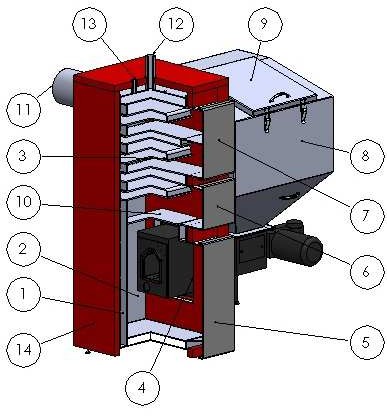 Rys.1. Kocioł ”Technix (MINIWIT)”korpus kotła z izolacją, 2- palenisko, 3-wymiennik ciepła (kanały konwekcyjne), 4 otwór podajnika, 5- drzwiczki paleniskowo- popielnikowo, 6- drzwiczki paleniskowo- obsługowe, 7- drzwiczki wyczystki, 8- zasobnik paliwa, 9- pokrywa zasobnika paliwa 10- płyta dopalająca, 11- czopuch, , 12- króciec zasilania, 13- króciec pomiarowy,14- izolacja termiczna6.1. Rodzaje zabezpieczeń kotłaSystem zabezpieczeń spełnia wymagania PN-EN 303-5:2012.Regulator wyposażony jest w czujniki awaryjne i wyłącza kocioł oraz sygnalizuje stany alarmowe impulsem świetlnym lub dźwiękowym na pulpicie w przypadku:przekroczenia dopuszczalnej max. temperatury wody w kotle,braku paliwa(wyłącza cały układ),cofnięcia się żaru do podajnika paliwa.Zabezpieczenie termiczne STBStanowi ogranicznik temperatury wody i uniemożliwia jej przekroczenie przez całkowite wyłączenie kotła w przypadku osiągnięcia maksymalnej dopuszczalnej temperatury.Zastosowanie zabezpieczenia STB powoduje, że przywrócenie działania ogranicznika można dokonać tylko ręcznie, co warunkuje ponowne uruchomienia kotła i dalszą jego eksploatację.Zabezpieczenie termiczne podajnikaNa korpusie podajnika, przed zbiornikiem paliwa umieszczony jest czujnik temperatury reagujący w przypadku cofnięcia się żaru ze strefy paleniska do podajnika i wzrostu jego temperatury.Zabezpieczenie mechaniczneStanowi tzw. bezpiecznik mechaniczny w postaci pręta lub śruby, który ulegnie ścięciu w przypadku przeciążenia motoreduktora. Elementy napędu są zabudowane lub posiadają osłony.Zabezpieczenie elektryczneStanowi wyłącznik przeciążeniowy (tzw. „termik”) montowany w silniku lub sterowniku.Zabezpieczenie termiczne podajnika w połączeniu z innymi rozwiązaniami zastosowanymi w kotle i podajniku zapobiega cofaniu się płomienia i eliminuje:Rozprzestrzenianie się ognia i żaru do podajnikaReakcja czujnika temperatury podajnika powoduje natychmiastowe awaryjne wyłączenie wentylatora i uruchomienie w sposób ciągły podajnika, aż do wypchnięcia palącego lub tlącego się paliwa ze strefy pomiędzy komorą spalania a zasobnikiem paliwa do popielnika.Wsteczny przepływ palnych gazów spalinowych.Szczelny zasobnik paliwa (zamykany pokrywą z uszczelką) umożliwia wyrównanie ciśnień w komorze spalania i zbiorniku, ponieważ komora powietrzna palnika połączona jest ze zbiornikiem przez obudowę ślimaka lub posiada niezależne połączenie.Pokrywa zbiornika wyposażona jest w wyłącznik krańcowy, który w przypadku jej otwarcia poprzez układ sterowania wyłącza nadmuch powietrza i podajnik.Przewodzenie ciepłaZbiornik paliwa nie jest bezpośrednio połączony z paleniskiem kotła, lecz posiada oddzielną obudowę a pomiędzy kotłem i zbiornikiem istnieje wentylowana przestrzeń. Awaryjne opróżnienie podajnika paliwa również dodatkowo ogranicza przewodzenie.Zastosowany system urządzeń zabezpieczających i rozwiązań konstrukcyjnych spełnia wymagania bezpieczeństwa wg PN-EN 303-5:2012.Instalowanie i połączenia czujników, regulatorów, wskaźników urządzeń zabezpieczających należy wykonać wg instrukcji montażu sterownika i innych zastosowanych układów automatyki i sterowania.Montaż kotła w instalacje.Przed przystąpieniem do podłączenia kotła do instalacji grzewczej, należy dokładnie zapoznać się z instrukcją obsługi oraz sprawdzić czy wszystkie podzespoły są sprawne, a kocioł posiada kompletne wyposażenie i jest zgodny ze specyfikacją dostawy.Kotły typu ”Technix (MINIWIT)” powinny być zamontowane zgodnie z DTR kotła, projektem kotłowni, wymaganiami w zakresie wentylacji i odprowadzenia spalin oraz jakości wody zasilającej kotły.Ze względów bezpieczeństwa wszystkie instalacje kotła powinny być wykonane ze szczególną starannością przy wykorzystaniu aktualnego stanu wiedzy i techniki zgodnie z uznana praktyką inżynierską. Kocioł należy zabezpieczyć wyłącznie wg PN-91/B-02413.Ustawienie kotłaTransport kotła na miejsce przeznaczenia, z uwagi na wymiary i ciężar, winno odbywać się przy zachowaniu szczególnej ostrożności. Do przemieszczenia kotła można stosować rury ułożone na posadzce lub podłodze.Akcją winna kierować jedna odpowiedzialna osoba, najlepiej doświadczony instalator, który będzie montował kocioł. Na osobie tej winien ciążyć obowiązek doboru sposobu i organizacji przemieszczania i ustawienia kotła.Aby ułatwić i usprawnić transport kotłów dostarcza się je w stanie zmontowanym najczęściej na palecie. Podzespoły kotła (podajnik, zbiornik) są zmontowane do kotła poprzez połączenia śrubowe. W związku z tym są rozłączne i można je zdemontować przed wniesieniem do kotłowni, a później ponownie zmontować.Jest to bardzo istotne w przypadku niesprzyjających warunków lokalowych - wąskich otworów drzwiowych lub krętych korytarzy i schodów prowadzących do pomieszczenia kotłowni. Zdemontowane podzespoły zmniejszą gabaryty kotła i ułatwiają transport do miejsca montażu oraz zapobiegają uszkodzeniu podzespołów podajnika, automatyki i estetycznej obudowy kotła.Sposób przemieszczania i ustawienia kotła winien być dostosowany do warunków lokalowych, stanu nawierzchni, przeszkód, pochyleń itp. Szczególną uwagę należy zwrócić na bezpieczeństwo nóg i rąk oraz możliwość przewrócenia kotła.Zaleca się, aby kocioł spoczywał na fundamencie o wysokości ok. 5÷10 cm powyżej posadzki. Dopuszcza się ustawienie go bezpośrednio na posadzce (podłodze) wykonanej z materiałów niepalnych. Kocioł powinien być dokładnie wypoziomowany, a wytrzymałość stropu i podłoża, na którym jest ustawiony powinna być dostateczna ze względu na masę kotła wraz z wodą.Do kotła powinien być dogodny dostęp ze wszystkich stron szczególnie od przodu kotła, aby otaczające kocioł przedmioty lub ściany budynku nie utrudniały zasypu paliwa, czyszczenia palnika, paleniska, popielnika, kanałów konwekcyjnych i usuwania osadów. Jednym z warunków dobrej pracy kotła jest dostateczny dopływ do kotłowni świeżego powietrza.Pomieszczenie, w którym ustawiono kocioł powinno posiadać dwa otwory wentylacji grawitacyjnej o wymiarach w świetle minimum 14x14cm, jeden z wlotem osłoniętym kratką lub siatką 15cm nad podłogą, drugi pod sufitem.Instalacja kotłów w kotłowni winna być zgodna z wymaganiami i normami dotyczącymi kotłowni wbudowanych na paliwa stałe. Szczegółowe wymagania w tym zakresie podaje normaPN-87/ B-02411Zabrania się stosowania mechanicznej wentylacji wyciągowej!Instalacja spalinowaZe względu na wysoką sprawność cieplną i niską temperaturę spalin niewskazane jest podłączenia kotła do tradycyjnych i standardowych kominów murowanych i stalowych bez zabezpieczenia przed skutkami niskich temperatur spalin.Ze względu na eksploatację kotłów przy niższych temperaturach spalin istnieje możliwość ich kondesacji i powstanie niebezpiecznych i agresywnych związków chemicznych w kominie, co może spowodować zniszczenie kominów i ścian pomieszczeń przylegających do komina, dlatego zaleca się montaż kominów lub wkładów wykonanych ze specjalnych gatunków stali.Producent kotła nie ponosi odpowiedzialności za zniszczenia oraz wszystkie skutki i konsekwencje związane z stosowaniem przewodów kominowych niezgodnychz wymaganiami. W gestii użytkownika jest zastosowanie odpowiednich środków i rozwiązań!Czopuch kotła należy podłączyć do komina za pomocą dodatkowego przyłącza stalowego o max. długości 400mm wznoszącego się ku górze i przekroju nie mniejszym niż przekrój czopucha. Połączenie z kominem musi być szczelne oraz posiadać szczelnie zamykane otwory wyczystek umożliwiające czyszczenie czopucha i połączenia.Nie zaleca się łączenia dwóch lub więcej kotłów do wspólnego kolektora.Bardzo istotne znaczenie dla prawidłowej pracy kotła mają wymiary komina. Wysokość i przekrój powinny zapewnić wymagany ciąg kominowy, który ma szczególny wpływ na prawidłową pracę kotła. Niewłaściwe wymiary przewodu kominowego wysokość i przekrój otworu komina są powodem niedostatecznego ciągu, co może prowadzić do wadliwej pracy kotła. Wysokość komina powinna uwzględniać warunki położenia kotłowni w stosunku do innych obiektów. W przypadku komina stalowego, nieizolowanego, jego powierzchnia przekroju powinna być powiększona o 20%. Komin  powinien być wyprowadzony  min. 150cm ponad najwyższą krawędź dachu. Przewód kominowy powinien być wolny od innych podłączeń. Ściany kanału kominowego powinny być gładkie, szczelne oraz bez przewężeń i załamań. Dla zapewnienia dobrego ciągu przed rozpoczynaniem ogrzewania (lub po przerwach w paleniu) należy komin oraz kocioł starannie wygrzać i wysuszyć.Do orientacyjnego oszacowania wielkości komina można posłużyć się wzorem:F = 0,003 × Q × 0,86 (n2)√ℎgdzie:Q – stanowi moc cieplną kotłów podłączonych do przewodu kominowego [kW],h – wysokość komina mierzona od poziomu rusztu do wylotu [m].Obliczenia wg powyższego wzoru nie są podstawą do prawidłowego doboru komina.Wielkość ciągu, wymaganą dla poszczególnych kotłów, podano w tabeli nr 2. Zapewnienie wymaganego ciągu powinno być poparte przez projektanta obliczeniami i doborem parametrów przewodu komina (przekroju i wysokości), przy uwzględnieniu stref klimatycznych i warunków terenowych. Zaleca się zastosowanie regulatora ciągu.Instalacja kominowa powinna spełniać wymagania obowiązujących przepisów i norm w zakresie bezpiecznego odprowadzenia spalin. Ocenę stanu technicznego oraz potwierdzenie wymaganego dla danego kotła ciągu. i parametrów komina, winien wykonać kominiarz.W normalnej pracy i eksploatacji kotła przy mocy znamionowej występuje bardzo duże prawdopodobieństwopowstania kondesacji spalin ze względu na dużą sprawność kotła ok.95% i niską temperaturę spalin ok. 80°C.Przewody kominowe należy wykonać z materiałów odpornych na działanie szkodliwych związków chemicznych w tym kwasów. W kominach już wybudowanych zastosować wkłady kominowe wykonane ze stali szlachetnej i nasady kominowe.7.2.1. Podstawowe wymagania dotyczące kominówKomin musi być przede wszystkim bezpieczny i dlatego konieczne jest spełnienie pewnych zasadniczych wymagań z Ustawy Prawo Budowlane, które obejmują:bezpieczeństwo konstrukcji,bezpieczeństwo pożarowe,bezpieczeństwo użytkowania,odpowiednie warunki higieniczne i zdrowotne oraz ochronę środowiska,oszczędność energii.Aby spełnić te wymagania komin musi być wybudowany:przez osobę posiadającą wymagane uprawnienia budowlane,z materiałów posiadających wymagane dopuszczenia do budowy kominów,Komin musi spełniać wymagania pod względem ciągu kominowego. Przed oddaniem go do eksploatacji, musi być poddany kontroli i odbiorowi przez uprawnionego mistrza kominiarskiego. Komin musi spełniać wymagania eksploatacji przy niskich temperaturach spalin, zaleca się skorzystanie z porady specjalistycznej firmy w tym zagadnieniu.Instalacja c.o.Po ustawieniu kotła i podłączeniu do komina, należy kocioł podłączyć do instalacji c.o. W tym celu należy wykonać następujące czynności:podłączyć króciec zasilania kotła z instalacją c.o. w miejscu do tego przeznaczonym,podłączyć króciec powrotu kotła j.w.,podłączyć rury układu bezpieczeństwa zgodnie z PN-91/B-02413,napełnić instalację c.o. wodą aż do momentu uzyskania ciągłego przelewu z rury sygnalizacyjnej,podłączyć urządzenie sterujące i sprawdzić prawidłowe wykonanie instalacji elektrycznej.Najważniejsze wymagania dotyczące urządzeń zabezpieczających to:naczynie wzbiorcze systemu otwartego o pojemności obliczonej zgodnie z pkt.2.5.1 PN-91/B-02413,rura bezpieczeństwa o średnicy uzależnionej od mocy cieplnej kotła wg tabeli nr 1,rura wzbiorcza, sygnalizacyjna, przelewowa i odpowietrzająca, a także cyrkulacyjna, pozwalająca na utrzymywanie odpowiedniej temperatury w naczyniu i zabezpieczona przed zamarzaniem. Na rurach bezpieczeństwa niedopuszczalne jest stosowanie zaworów i zasuw. Rura ta powinna być na całej długości wolna od przewężeń i ostrych załamań,w przypadku niemożności poprowadzenia rur bezpieczeństwa w jak najkrótszy i najprostszy sposób do naczynia, sposób ich prowadzenia jak również średnica powinny być zgodne z PN-91/B-02413.Producent nie ponosi odpowiedzialności za nieprawidłową prace kotła spowodowaną wadliwą i niezgodną z wymaganiami instalacją c.o.W przypadku montażu do istniejącej instalacji c.o. należy sprawdzić stan techniczny(np. sprawdzić szczelność, przepłukać, wymienić armaturę, itp.).Podłączenie kotła do instalacji centralnego ogrzewania winna wykonać firma posiadająca stosowne uprawnienia, a fakt prawidłowego podłączenia winien być pisemnie potwierdzony przez instalatora na stronie: potwierdzenie montażu i zabezpieczenia kotła wg PN-91/B- 02413-załączonej do niniejszej instrukcji. Podpisane potwierdzenie jest warunkiem gwarancji kotła!W układzie c.o. zaleca się zastosowania pompy obiegowej. W przypadku braku energii elektrycznej lub awarii pompy nastąpi zatrzymanie obiegu wody w instalacji oraz brak odbioru ciepła, co w konsekwencji może doprowadzić do gwałtownego wzrostu temperatury w kotle. W związku z tym należy wykonać z tzw. "obejście grawitacyjne", przez zastosowanie zaworu różnicowego, który w przypadku braku prądu umożliwi przepływ wody w instalacji.Uzupełnienie wody w instalacji może być spowodowane tylko przez straty związane z parowaniem wody. Częste uzupełnianie wody świadczy o nieszczelności instalacji i jest niedopuszczalne. Grozi to powstawaniem kamienia kotłowego, który może doprowadzić do trwałego uszkodzenia kotła.InstalacjaelektrycznaInstalacja elektryczna	o napięciu sieciowym		230V/50Hz,przeznaczona do zasilania urządzenia sterowniczego kotła (regulatora i wentylatora), powinna być wyposażona w przewód ochronny	lub ochronno - neutralny	z	gniazdem wtykowymWyposażonym w bolec ochronny .GniazdoWtykowe winno być zlokalizowane w bezpiecznej odległości od źródła emisji  ciepła  (kotła).Zaleca się by do zasilania kotła poprowadzony był odrębny obwód instalacji elektrycznej.Napełnianie wodąPrzed przystąpieniem do rozpalania ognia w kotle należy napełnić wodą instalację grzewczą wraz z kotłem. Napełnienie należy prowadzić zgodnie z instrukcją wykonawcy instalacji. Dla sprawdzenia, czy instalacja została napełniona prawidłowo, należy odkręcić na kilkanaście sekund zawór na rurze sygnalizacyjnej - ciągły wypływ wody z rury sygnalizacyjnej świadczy o tym, że woda wypełnia naczynie wzbiorcze umieszczone w najwyższym punkcie instalacji, a nie tylko rurę sygnalizacyjną. Uzupełnienie wody w kotle i instalacji winno odbywać się podczas przerwy w eksploatacji, gdy kocioł jest zimny. Gdy temperatura jest wysoka należy wodę wystudzić przez wyłączenie kotła i następnie bardzo powoli uzupełnić najlepiej wodą podgrzaną. Zaleca się stosowanie wody zmiękczonej. Po napełnieniu sprawdzić szczelność kotła i instalacji.Odprowadzenie wody z rury przelewowej i sygnalizacyjnej należy umieścić w kotłowni i skierować do instalacji ściekowo– kanalizacyjnej np. do umywalki, kratki ściekowej. Wylot z rur do odprowadzenia powinien być swobodny i zabezpieczony przed rozpryskiem gorącej wody.Korozja niskotemperaturowa.Kocioł powinien być eksploatowany przy różnicy temperatur zasilania i powrotu w zakresie 20-15ºC oraz temperaturze powrotu nie mniejszej niż 50ºC. W praktyce warunek ten jest trudny do spełnienia, ponieważ przeciętne warunki atmosferyczne w ciągu całego sezonu grzewczego „wymuszają” mniejsze nastawy, a z punktu widzenia trwałości kotła jest szkodliwe dla jego żywotności, gdyż spaliny są znacznie wychłodzone. Dłuższa praca kotła na niskich temperaturach może spowodować korozję, a co za tym idzie skrócenie żywotności kotła(nawet o kilka lat). Aby temu zapobiec producent przewiduje następujące rozwiązania:zastosowanie pompy obiegu kotłowego bezpośrednio pomiędzy zasilaniem a powrotem, która dokona podmieszania układu powrotu i zwiększenia temperatury w zależności od nastawy na sterowniku,zastosowanie układów podmieszania wyposażonych w cztero- lub trójdrogowe zawory mieszające,korzystny wpływ na pracę i żywotność kotła ma również stosowanie np. tzw.„obiegów krótkich" tj. podłączenie bezpośrednio do kotła ogrzewacza ciepłej wody użytkowej, wyposażonego w wężownicę lub zbiornika akumulacyjnego.Opisane powyżej rozwiązania techniczne powodują ograniczenie wewnętrznej korozji, a tym samym przedłużenie jego eksploatacji.Zastosowanie ochrony temperaturowej jest wymagane i warunkiem koniecznym honorowania przez dostawcę kotła warunków gwarancji.Poniższa tabela nr 1 przedstawia średnice nominalne i zewnętrzne rur bezpieczeństwa i wzbiorczej, w zależności od mocy cieplnej kotła centralnego ogrzewania.Przykładowe schematy zabezpieczeń systemu otwartego wg PN-91/B-02413 przedstawiono na rys. 1a, 1b, 1c.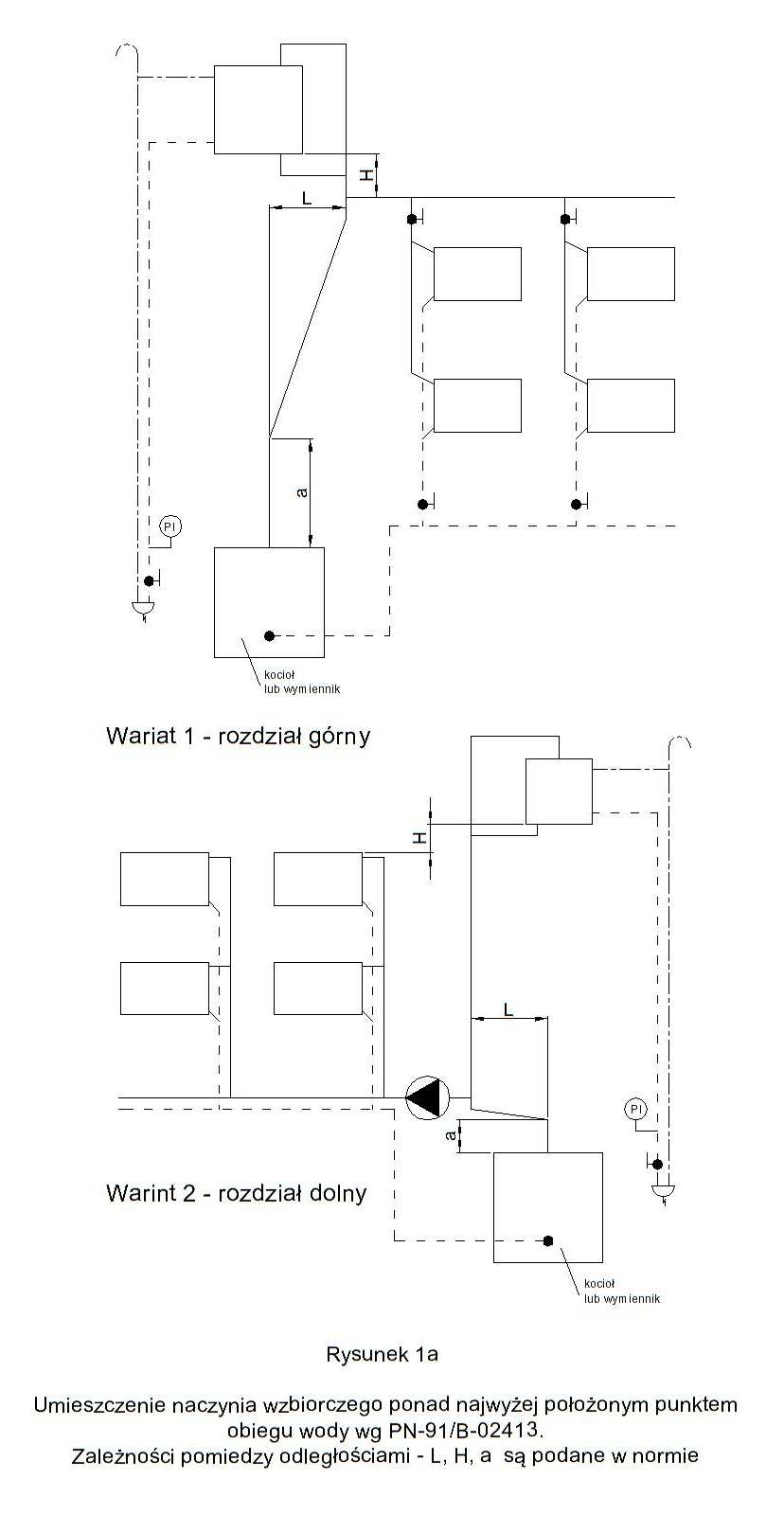 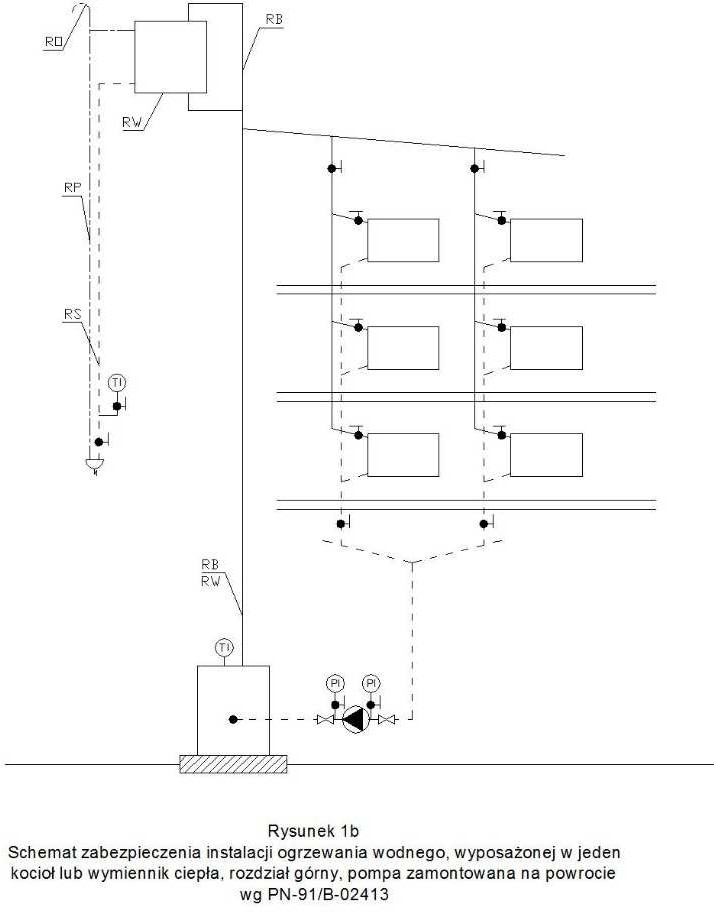 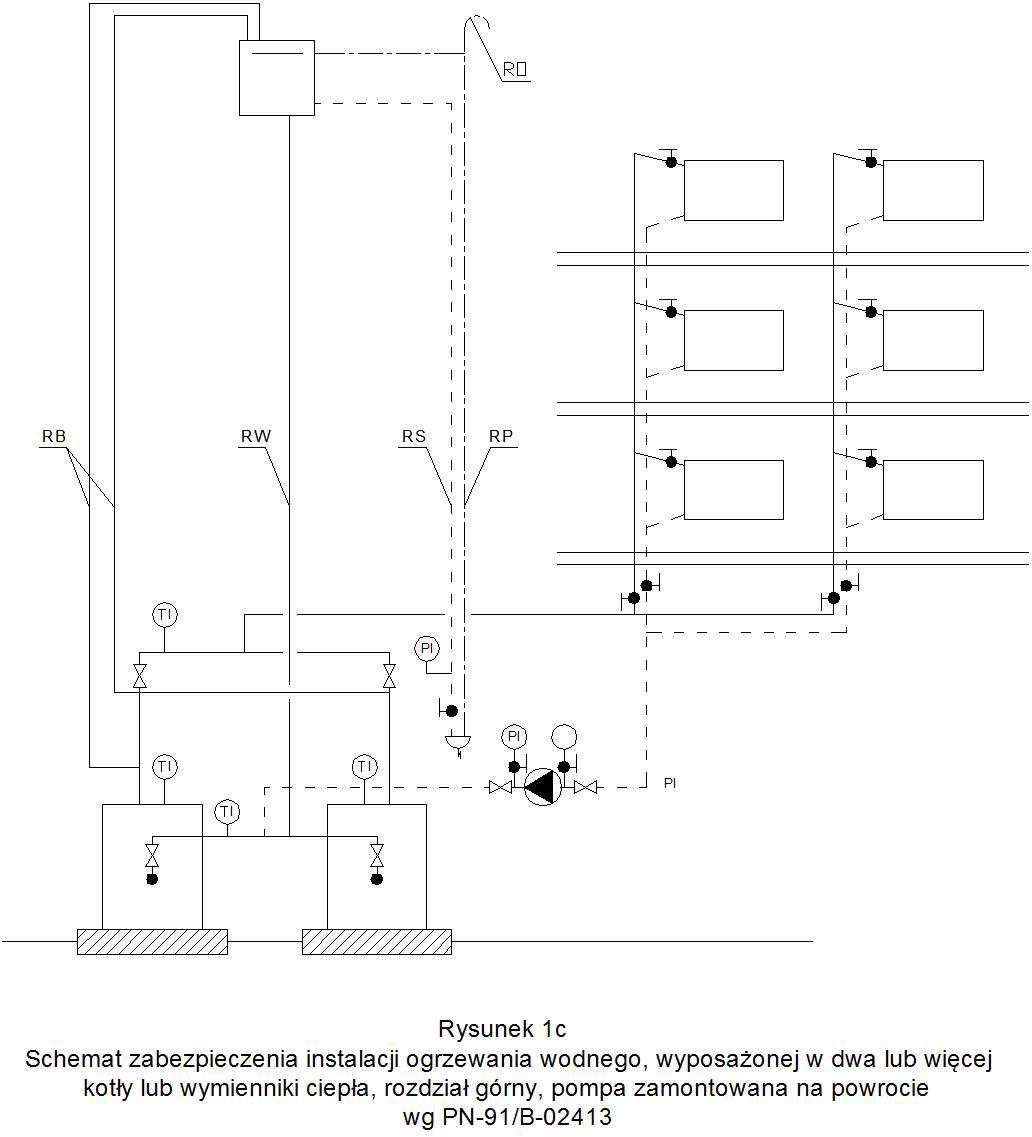 Uruchomienie i eksploatacja kotłaPrzed pierwszym uruchomieniem kotła ”Technix (MINIWIT)” należy sprawdzić prawidłowość podłączenia do instalacji c.o., spalinowej, elektrycznej, wentylacyjnej i szczelność kotła w układzie wodnym i spalinowych. Szczególną uwagę należy sprawdzić na zabezpieczenie instalacji w układzie otwartym wg PN-91/B-02413. Przed uruchomieniem kotła sprawdzić, czy instalacja grzewcza jest prawidłowo napełniona wodą oraz czy woda w instalacji i w kotle nie zamarzła.Za sprawdzenie i odbiór techniczny kotła po montażu odpowiedzialny jest użytkownik lub jego przedstawiciel, który w porozumieniu z projektantem, instalatorem lub innym przedstawicielem w zakresie instalacji grzewczych powinien sporządzić protokół z czynności odbiorczych.Przy rozpalaniu zimnego kotła może wystąpić zjawisko skraplania się pary wodnej na ścianach kotła, tzw. pocenie, dające złudzenie, że kocioł przecieka. Jest to zjawisko naturalne, które ustępuje po rozgrzaniu się kotła.Próby wstępnePrzed pierwszym wstępnym uruchomieniem należy sprawdzić stan połączeń palnika z kotłem, osłon lub zabudowy mechanizmu napędowego, zabezpieczeń mechanicznych, termicznych i elektrycznych, stan izolacji oraz skuteczność ochrony p.poż. zawartość zasobnika paliwa.Pierwszego uruchomienia dokonuje uprawniony instalator, elektryk lub serwis producenta. W celu uruchomienia należy podłączyć zasilanie do sieci elektrycznej. Następnie należy sprawdzić działanie motoreduktora-załączanie i wyłączanie układu. Po tym sprawdzeniu można włączyć podajnik. Urządzenie na próbach winno pracować luzem kilka minut. Podajnik ze względu na konstrukcję i specyfikę działania powinien pracować bez drgań, zgrzytów i nadmiernego hałasu. Jeżeli taka sytuacja wystąpi to należy wykonać czynności sprawdzające i ustalić przyczynę, a ewentualne nieprawidłowości skorygować.Rozpalanie w kotle - palniku SV 200Aby rozpalić w kotle należy wykonać standardowo następujące czynności:Przygotować kilka kawałków drewna rozpałkowego (drobne, suche długości 6-12 cm) oraz rozpałkę w kostkach do grilla - białą, zapalniczkę lub zapałki, 2 garści ekogroszku lub miał, rękawice ochronne.Wsypać opał do zbiornika (kosza), zamknij klapęWłączyć na sterowniku sterowanie ręczne rozpalanie, załącz podajnik do pracy ciągłej na 5 minut (tak, aby paliwo doszło do paleniska), wyłącz podajnikOpał (ekogroszek, miał) wygarnąć z paleniska, tak aby komora palnika była pustaWrzucić do palnika kilka palących się kawałków rozpałki jak najdalej się da(do paleniska), zaraz na to wrzucić pojedynczo kilka kawałków drewna rozpałkowego 5-10 szt.Załączyć wentylator (dmuchawa) na sterowniku na obroty minimalne 3-5% ok. 1 minuty, tak aby drewno się rozpaliło (duży obszerny płomień)Wyłączyć wentylator na czas wrzucania 2-3 garści opału do paleniskaWrzucić 2-3 garści opału do środka palnika na palące się drewnoZałączyć wentylator na minimalne obroty 3-5% na ok. 1 -2 minut, po upływie2 minut zwiększyć obroty wentylatora do 30-40%, czekać tak długo, aż płomień będzie się zmniejszać (oznaką upalającego się paliwa i rozpałki) podać dawkę opału, ok. 10-20 sekund, tak aby znów płomień się powiększył. Czekać znów parę minut do momentu zmniejszania się płomienia. Gdy płomień się pomniejszyć (pali się w środku, prawie brak płomienia na zewnątrz palnika) opuścić sterowanie ręczne, załączyć automat.Ostatecznie proces rozpalania należy przeprowadzić zgodnie z instrukcją obsługi podajnika i sterownika, które podają szczegółowe informacje w tym zakresie.Od tego momentu kocioł będzie pracował automatycznie, stosownie do nastaw, jakie użytkownik ustawi na regulatorze postępując zgodnie z instrukcją obsługi regulatora, przeznaczonej dla użytkownika.8.2.1 Poglądowe nastawy dla sterowników Technix PIDDla ekogroszków 24 do 28 Dla mocy kotła 8 do 10 kWPodajnik (podawanie) 10 sekund pauza w podawaniu 30 do 40 sekund Wentylator 60% do 70% (wentylator 30 W)Automat włączony (pid)Dla mocy 12-15kWPodajnik (podawanie) 10 sekund (pauza w podawaniu) 50 do 60 sekundWentylator 50% do 60 % (wentylator rms 120 wydajność 300 do 360m3)Przesłona od wentylatora (dmuchawy) otwartaAutomat włączony (pid)Dla mocy kotła 19-24kWPodajnik (podawanie) 10 sekund pauza w podawaniu 30 do 40 sekundWentylator 70% do 80% (rms 120 wydajność 300 do 360 m3)Wentylator przesłona otwartaAutomat włączony (pid)Dla mocy 30 kWPodajnik (podawanie) 10 sekund pauza w podawaniu 20 do 30 sekundWentylator 60% do 70% (rms 120 wydajność 300 do 360m3)Przesłona otwartaAutomat włączony (pid) 4. Dla mocy 38 do 48 kWPodajnik (podawanie) 10 sekund pauza w podawaniu 15 do 20 sekundMoc wentylatora (dmuchawy) 80% do 90% (rms 120 moc 300 do 360m3)Przesłona otwartaAutomat włączony (pid)Ze względu na zróżnicowane parametry paliwa dostępnego na rynku oraz warunki eksploatacji ostateczne nastawy należy skorygować w czasie eksploatacji.Popiół i żużel ze spalonego paliwa stopniowo spada do pojemnika w popielniku, powodując samooczyszczenie się palnika. W przypadku zawieszenia się kawałków żużla między ścianą kotła a palnikiem, należy sukcesywnie usunąć do popielnika gracką lub hakiem.Zanieczyszczenia wpadają również do obudowy palnika, którą należy również usuwać zgodnie z instrukcją obsługi podajnika.Do kontroli płomienia można wykorzystać drzwiczki paleniskowo- obsługowe z zachowaniem szczególnej ostrożności i pod warunkiem:powolnego i delikatnego uchylenia drzwiczek na szerokość ok. 3-5 cm,stać z boku w bezpiecznej odległości  i nie nachylać się nad otwartymi drzwiczkami,w celu ewentualnej ingerencji należy wyłączyć kocioł,odczekać do momentu zaniku płomienia a następnie szerzej otworzyć drzwiczki,obsługiwać kocioł w rękawicach, okularach i z nakryciem głowy.Tylko opisane wyżej postępowanie umożliwia bezpieczną obserwację i kontrolę!8.2.2.Uzupełnianie paliwaZachowanie ciągłości procesu palenia wymaga okresowego uzupełniania zbiornika w paliwo. Częstotliwość uzupełniania zależy od intensywności procesu palenia i należy ustalać indywidualnie w miarę potrzeb w oparciu o doświadczenie. Przeciętnie kontrola i uzupełnianie paliwa występuje co kilka dni. Ze względu na zróżnicowane warunki pogodowe w czasie sezonu grzewczego częstotliwość uzupełniania należy ustalić doświadczalnie.Z taką samą częstotliwością opróżniać pojemnik popielnikowy. Eksploatacja kotła przy niskim poziomie paliwa w zbiorniku jest niezalecana.Zbyt mała ilość paliwa w zbiorniku może powodować dymienie i pylenie przy otwarciu pokrywy zbiornika w czasie załadunku zbiornika. Zaleca się sukcesywną kontrolę ilości paliwa w zbiorniku, aby nie dopuścić do minimalnego poziomu (ok. 1/3 wysokości zbiornika) lub całkowitego opróżnienia. Brak paliwa powoduje trwałe zatrzymanie procesu palenia i wymaga ponownego rozpalania w kotle. Do zasobnika należy zasypywać tylko właściwe i suche paliwo. W czasie pracy kotła, pokrywa zbiornika winna być szczelnie zamknięta.Paliwo nie powinno zawierać zanieczyszczeń mechanicznych takich jak np. gwoździe, śruby, kamienie, kawałki drewna, drutu, sznurka, worka, itp.Aby temu zapobiec oraz uniknąć awarii i przestojów należy wzrokowo ocenić stan zanieczyszczenia, a zbędne i niebezpieczne w/w przedmioty usunąć z paliwa by następnie pozbawione zanieczyszczeń przesortowane paliwo zasypać do zasobnika. W przeciwnymwypadku zachodzić mogą awarie prowadzące do częstego zrywania zawleczki lub klina bezpieczeństwa.Jeżeli w czasie załadunku suchego i pylistego paliwa do zasobnika zapylenie jest duże należy lekko zrosić paliwo lub zachować szczególną ostrożność poprzez powolny zasyp paliwa.W sytuacjach koniecznych zastosować system odpowiednich czujników i sygnalizacji zapylenia lub zamknięty system zasypu paliwa do zasobnika (np. przenośniki ślimakowe, transport pneumatyczny). Każde zapylenie może stwarzać potencjalne, minimalne zagrożenie wybuchem. Przy zastosowaniu się do w/w zaleceń praktycznie zagrożenie wybuchem nie istnieje.Regulacja mocyW celu regulacji mocy kocioł ”Technix (MINIWIT)” wyposażony jest w mikroprocesorowy regulator temperatury, który umożliwia w zależności od potrzeb eksploatację z odpowiednią wydajnością. Regulacja wydajności w przypadku zastosowania standardowego sterownika. odbywa się przez nastawy temperatury wody zasilającej, czasu pracy i przerwy w cyklu podawania paliwa oraz wydajności wentylatora. Regulator automatycznie kontroluje pracę kotła, dostarczając odpowiednią ilość powietrza i paliwa w zależności od temperatury wody w kotle.Regulator wyposażony jest w czujnik kontroli pracy i awaryjnego wyłączenia kotła.   W sytuacjach awaryjnych, np. po przekroczeniu temp. wody 85÷90°C oraz w przypadku zagrożenia cofnięcia płomienia lub żaru do zasobnika paliwa, regulator wyłącza układ sterowania i wyświetla się kod alarmu.Istnieje możliwość zastosowania sterownika wyższej generacji. Sposób regulacji wydajności podaje jego instrukcja obsługi.Bezpieczeństwo eksploatacjiKocioł nie wymaga stałej obsługi polegającej na bezpośredniej obserwacji procesu spalania, jednak wymagany jest nadzór przez przeszkoloną obsługę, która sprowadza się do codziennej kontroli prawidłowości pracy kotła i działania układu sterowania oraz instalacji zgodnie z warunkami i wymaganiami zawartymi w DTR.Staranne czyszczenie ma zasadniczy wpływ na poprawną pracę, zachowanie dobrego ciągu i sprawności kotła, oszczędne zużycie paliwa oraz żywotność kotła. Czyszczenie nie nastręcza żadnych trudności, jeżeli będzie prowadzone systematycznie. Brak czyszczenia powoduje:trudne do usunięcia zanieczyszczenia- spieki, nagar,zakłócenia stabilnego procesu spalania,znaczne zwiększenie zużycia paliwa, zmniejszenie sprawności kotła,wydobywanie się dymu przez ewentualne nieszczelności.Ochrona kotła i instalacji spalinowej przed niskimi temperaturami wody i spalin przez zastosowanie dodatkowego obiegu wody kotłowej (ochrona temperaturowa) i specjalnych kominów.Eksploatacja kotła przy niskim obciążeniu cieplnym i niskiej temperaturze spalin powoduje:kondensację spalin i zawilgocenie komina a w konsekwencji jego zniszczenie,tworzenie kondensatu (mazistej cieczy) i spowodowanie intensywnej korozji kotła.Zła jakość paliwa, niska wartość opałowa, duża zawartość popiołu, wilgotność i obecność niepalnych związków powodują poza obniżeniem parametrów cieplno- emisyjnych szybkie zanieczyszczenie palnika żużlem, popiołem oraz utrudnia i uniemożliwia palenie.Brak wentylacji i wilgoć w kotłowni, a szczególnie posadzki znacznie skracają żywotność kotła.Nieprawidłowe zabezpieczenie kotła grozi jego poważnym uszkodzeniem i niebezpieczeństwem dla użytkownika!Zabrania się otwierania w czasie pracy kotła drzwiczek i wykorzystywania ich do stałej obserwacji spalania oraz do odżużlania palnika i paleniska.Niespełnienie tego warunku grozi poparzeniem i pożarem.Dla własnego bezpieczeństwa użytkownik powinien żądać od instalatora potwierdzenia zabezpieczenia kotła w układzie otwartym wg PN-91/B-02413.Producent kotła nie ponosi odpowiedzialności za stan techniczny i wykonanie instalacji c.o.Zaburzenia pracy kotła- zakłóceniaPrzyczyną zakłóceń i niedomagań w pracy kotła są:zła jakość paliwa,niewłaściwy rodzaj komina i niedostateczny ciąg,zanieczyszczenie kotła, szczególnie kanałów konwekcyjnych,brak wentylacji w pomieszczeniu kotłowni,brak dopływu powietrza do palnika retortowego,uszkodzenie podajnika paliwa, sterownika, wentylatora,W przypadku innych i nietypowych niedomagań w eksploatacji kotła należy skontaktować się z serwisem producenta kotłaSzczegółowe rodzaje i przyczyny zaburzeń w pracy palnika i sterownika oraz sposoby ich usuwania podają instrukcje ich obsługi (DTR).Wszelkie poważniejsze naprawy i remonty kotła powinny być wykonane przez firmę posiadającą odpowiednie uprawnienia instalatorskie. Natomiast naprawy i konserwacje osprzętu kotła wykonują producenci tego osprzętu lub serwis producenta kotła.Czyszczenie konserwacja kotłaKocioł wymaga okresowego czyszczenia i konserwacji. Szczególnie ważne ze względu na właściwą eksploatację i efektywność spalania jest systematyczne czyszczenie kotła, szczególnie kanałów dymnych i czopucha. Dokładne czyszczenie kotła należy przeprowadzać, co kilka dni w miarę potrzeb w zależności od stopnia zanieczyszczenia powierzchni kotła.W trakcie czyszczenia używać lamp przenośnych na napięcie nie większe niż 24V lub latarek bateryjnych.Staranne czyszczenie ma zasadniczy wpływ na poprawną pracę, zachowanie dobrego ciągu i sprawności, oszczędne zużycie paliwa oraz żywotność kotła.Grubość warstwy zanieczyszczeń (pył, popiół, sadza) na poziomych kanałach nie powinna przekraczać ok. 2mm. Dla ich usunięcia należy odkręcić lub otworzyć pokrywy-drzwiczki wszystkich włazów. W celu czyszczenia i konserwacji należy wyjąć płytę dopalającą. Przed wyjęciem odczekać pewien czas, aby płyta wystygła.Jeżeli w palenisku znajdują się elementy ceramiczne to należy zachować szczególną ostrożność przy czyszczeniu, aby ich nie uszkodzić. Przed czyszczeniem również odczekać pewien czas, aby kształtki wystygły.Czyszczenie rozpocząć od wymiennika kanałowego. Gracą oczyścić kanały konwekcyjne z coraz niższych poziomów oraz komorę paleniskową i popielnik. Osady sadzy i popiołu lotnego należy usunąć na zewnątrz kotła przez otwory wyczystki i włazów.Należy również okresowo czyścić wentylator i sterownik kotła nie dopuszczając do gromadzenia się kurzu i popiołu na tych elementach. Wykonać przegląd i konserwacje palnika wg jego instrukcji obsługi (DTR).Po zakończonym sezonie grzewczym nie należy spuszczać wody z kotła, natomiast dokładnie oczyścić palenisko i kanały spalinowe wymiennika. Dokonać przeglądu technicznego całego kotła i palnika. W przypadku stwierdzenia usterek dokonać naprawy lub wymienić elementyuszkodzone na nowe (drzwiczki, pokrywy, kształtki ceramiczne, uszczelki, rękojeści itp.) Przy prawidłowej eksploatacji po sezonie grzewczym może zajść konieczność usunięcia jedynie drobnych usterek.Typowe czynności czyszczenia i konserwacji komory paleniskowej związane z procesem eksploatacji nie wymagają wejścia do wewnątrz kotła, na kocioł oraz na niebezpieczne wysokości. Czynności obsługi związane z eksploatacją i czyszczeniem kotłów należy wykonywać stojąc na posadzce za pomocą narzędzi (graca, hak, wycior, szczotka, itp).Przed wykonaniem prac związanych z czyszczeniem i konserwacją kotła należy wyłączyć kocioł z eksploatacji, wystudzić i przewietrzyć komorę paleniskową.Zaleca się zbadać stężenie tlenku węgla przy pomocy specjalistycznego miernika oraz upewnieniu się, że stężenie nie zagraża życiu i zdrowiu osoby obsługującej.Czopuch oczyścić poprzez górną wyczystkę, zrzucając zanieczyszczenia do komina, a następnie usunąć je przez dolną wyczystkę. Przy przedłużonych czopuchach lub o innej konfiguracji, do czyszczenia winien być wykonany dodatkowy otwór wyczystny.Wszelkie czynności serwisowe w zakresie regulacji, konserwacji, napraw, czyszczenia, itp. należy wykonać przy wyłączonym urządzeniu podczas postoju i wyjęciu wtyczki z gniazda oraz wychłodzonym kotle do bezpiecznej temperatury. Do obsługi używać środki ochronny indywidualnej -rękawic ochronnych, okularów, nakrycia głowy, itd.Warunki bezpieczeństwa p. poż.kocioł wykonany jest z materiałów niepalnych,w pomieszczeniu(kotłowni) zabrania się magazynowania innych materiałów łatwopalnych (farby, rozpuszczalniki, oleje, itp.),w bezpośredniej bliskości kotła nie magazynować paliwa –zaleca się składować paliwo w osobnym lub wygrodzonym pomieszczeniu z zachowaniem wymaganych bezpiecznych odległości i niepalnych materiałów,zaleca się umieszczenie w kotłowni gaśnicy, czujnika czadu i dymu,przed rozpoczęciem sezonu grzewczego i sukcesywnie w czasie jego trwania zlecić kominiarzowi czyszczenie przewodu kominowego w celu usunięcia sadzy i wyeliminowanie zagrożenia zapalenia się jej.Bezwzględnie zabrania się eksploatacji kotła z otwartymi drzwiczkami paleniskowymi i otworami wyczystnymi.Awaryjne zatrzymanie kotłaW przypadku stanów awaryjnych, takich jak przekroczenie temperatury 100°C, wzrost ciśnienia, stwierdzenie nagłego dużego wycieku wody w kotle lub instalacji c.o. pęknięcia rur, grzejników, armatury towarzyszącej (zawory, zasuwy, pompy), wydobywania się spalin lub wody z komina oraz innych zagrożeń należy:wyłączyć sterownik, co spowoduje zatrzymanie podajnika paliwa oraz usunąć w bezpieczny sposób żar z retorty, najlepiej do szuflady lub innego niepalnego pojemnika,stwierdzić przyczynę awarii, a po jej usunięciu i stwierdzeniu, że kocioł i instalacja są sprawne techniczne, przystąpić do ponownego uruchomienia kotła,w razie innych dodatkowych problemów skontaktować się z serwisem producenta.Wyłączenie kotła z pracyPo zakończeniu sezonu grzewczego lub w innych przypadkach planowanego wyłączenia kotła z eksploatacji, kocioł należy dokładnie oczyścić, pamiętając w szczególności o komorze paleniskowej, popielnikowej, wymienniku konwekcyjnym.Na czas postoju nie należy dokonywać spuszczania wody z instalacji centralnego ogrzewania, chyba, że wymagają tego prace remontowe lub montażowe. W celu przedłużenia żywotności kotła zaleca się pozostawienie kotła na czas postoju w pozycji otwartej, umożliwiającej swobodny przepływ powietrza przez jego wnętrze, a w konsekwencji jego osuszanie.Po sezonie grzewczym należy przeprowadzić konserwacje kotła.Ze względu na specyfikę pracy kotła w normalnych warunkach jego eksploatacji zgodnie z DTR i zabezpieczeniu w systemie otwartym wg PN-91/B-2413. W przypadku braku energii elektrycznej kocioł zostaje samoczynnie wygaszony i nie stwarza zagrożenia.Dane techniczno-eksploatacyjnePodstawowe dane typoszeregu kotłów ”Technix (MINIWIT)” w zakresie parametrów techniczno-eksploatacyjnych oraz wymiarów gabarytowych przedstawiono w tabeli 2.Tabela nr 2PARAMETRY  TECHNICZNE  ORAZ  ENERGETYCZNO – EMISYJNE  KOTŁÓW  TECHNIX „MINIWIT”wg  wymagań Rozporządzenia Komisji (UE) 2015/1189SPOSÓB PODAWANIA PALIWA: AUTOMATYCZNYRODZAJ KOTŁA: KOCIOŁ WIELOFUNKCYJNYPowierzchnia ogrzewanego pomieszczenia dotyczy budynków średnio i dobrze izolowanych (współczynnik strat ciepła ok. 90-120 W/m2) przy mocy znamionowej kotła.Powierzchnia ogrzewanego pomieszczenia jest orientacyjna i nie uwzględnia specyfiki danego budynku lub obiektu.Uwagi końcoweDla własnego bezpieczeństwa użytkownik powinien żądać od instalatora potwierdzenia zabezpieczenia kotła w układzie otwartym tj. wg PN-91/B-02413.Nieprawidłowe zabezpieczenie kotła grozi jego poważnym uszkodzeniem i zagrożeniem bezpieczeństwa dla użytkownika.Producent kotła nie ponosi odpowiedzialności za stan techniczny i wykonanie wszystkich wymaganych instalacji oraz stosowanie kominów nie przystosowanych do niskich temperatur spalin.Wymaga się stosowania dobranych przez specjalistę z branży instalacji spalinowych, przewodów kominowych z materiałów odpornych na działanie szkodliwych związków chemicznych w tym kwasów.W związku z ciągłym postępem technicznym producent wprowadza na bieżąco zmiany konstrukcyjne w kotłach, doskonalące ich funkcjonowanie. Dostarczone kotły w drobnych szczegółach mogą odbiegać od zaprezentowanych w instrukcji lub ofercie.Użytkownik winien dokładnie zapoznać się i zrozumieć niniejszą instrukcję obsługi(DTR) oraz urządzeń wyposażenia (podajnik, sterownik, wentylator i inne).W pomieszczeniu kotłowni w widocznym miejscu wywiesić warunki bezpiecznej eksploatacji kotłów.Ochrona środowiskaKocioł został wykonany z materiałów neutralnych dla środowiska. Po wyeksploatowaniu i zużyciu kotła należy dokonać demontażu i kasacji. Demontaż poszczególnych elementów kotła z uwagi na prostotę jego konstrukcji nie wymaga specjalnego opisu. Zużyte części metalowe należy złomować. Pozostałe części składować zgodnie z wymaganiami w tym zakresie, a następnie przekazać do punktów zajmujących się ich utylizacją.HałasZe względu na przeznaczenie i specyfikę pracy podajnika wyeliminowanie hałasu w samym źródle jest niemożliwe, jednak ze względu na krótką i cykliczną pracę podajnika generalnie tego rodzaju hałas nie stwarza zagrożenia.Ewentualną przyczyną zwiększonego hałasu może być niewłaściwa- duża granulacja paliwa. W czasie podawania paliwa kruszenie większych kawałków może powodować delikatnie słyszalne trzaski. W sytuacjach koniecznych należy dokonać emisji hałasu zgodnie z wymaganiami i zastosować metodykę pomiarów zgodną z: PN-EN ISO 3746: 1999.Ryzyko szczątkoweMimo, że producent bierze odpowiedzialność za konstrukcję i oznakowanie kotła w celu eliminacji zagrożeń podczas pracy, jak również podczas obsługi i konserwacji, to jednak pewne elementy ryzyka są nie do uniknięcia.Ryzyko szczątkowe wynika z błędnego lub niewłaściwego zachowania się obsługującego kocioł, dlatego w każdej sytuacji należy kierować się podstawowymi zasadami bezpieczeństwa i racjonalnym postępowaniem.Przy ocenie i przedstawianiu ryzyka szczątkowego kocioł traktuje się jako urządzenie, które do momentu uruchomienia produkcji zaprojektowano i wykonano według obecnego stanu techniki zgodnie z uznaną praktyką inżynierską.W celu zwrócenia uwagi użytkownika i obsługi kocioł został oznakowany odpowiednimi symbolami, znakami, uwagami w DTR o występującym zagrożeniu, niedozwolonym sposobie użycia, których użytkownik powinien bezwzględnie przestrzegać.16.1 Przyczyny powstawania ryzyka szczątkowego i sposoby jego eliminacjiRyzyko szczątkowe istnieje w przypadku niedostosowania się do wyszczególnionych zaleceń i wskazówek podanych w DTR kotła i jego wyposażenia.Największe niebezpieczeństwo występuje przy wykonywaniu zabronionych czynności:Używanie kotła do innych celów niż opisane w DTRuważne czytanie i dokładne zapoznanie się przez osoby obsługujące z DTR kotła i instrukcjami obsługi podajnika, sterownika, wentylatora i innych urządzeń wyposażenia,prawidłowa i bezpieczna eksploatacja kotła oraz uzyskanie deklarowanych parametrów jest możliwa tylko przy stosowaniu wszystkich wymagań, zaleceń i przestrzeganiu ostrzeń, nakazów i zakazów.Niespełnienie wymagań dotyczących otwartego układu i systemów zabezpieczeniazabezpieczenie kotła wyłącznie wg pn-91/b-02413 i jego potwierdzenie przez instalatora,Zastosowanie STB i zabezpieczeń mechanicznych i elektrycznych.Obsługa przez osoby niepełnoletnie jak również niezapoznane z DTR z instrukcjami obsługi urządzeń wyposażenia i nieprzeszkolone w zakresie BHPprzestrzegać wszystkich zakazów związanych z obsługą podanych w DTR,bezwzględny zakaz obsługi kotłów (o mocy powyżej 50kW) przez osoby nieposiadające ważnego uprawnienia oraz osoby niepełnoletnie, nieprzeszklone, będące pod wpływem alkoholu lub innych środków odurzających.Pozostawienie kotła w czasie pracy bez nadzoru i obsługiprzeprowadzić kontrole procesu spalania w miarę potrzeb, minimum kilka razy na dobę.wyposażyć kotłownię w czujnik czadu i dymu.Dokonywanie samowolnie jakichkolwiek przeróbekzakaz ingerencji w konstrukcje kotła i urządzeń wyposażenia oraz układ zabezpieczeń,instalację grzewczą i system zabezpieczeń może wykonać tylko specjalista instalator,wykonywanie wszelkich napraw instalacji elektrycznej i sprawdzanie skuteczności ochrony p.poż. wyłącznie przez uprawnionego elektryka.Brak wymaganej ostrożności i odwrócenie uwagi podczas obsługizakaz wkładania rąk w niebezpieczne i zabronione gorące miejsca kotła i podajnika oraz obsługa kotła bez środków ochronnych (rękawic, okularów, nakrycia głowy),zakaz eksploatacji kotła przy otwartych drzwiczkach lub pokrywach otworów i włazów.Niespełnienie wymagań dotyczących specyfiki kominawykonywanie instalacji odprowadzenia spalin i komina przystosowanych do eksploatacji kotła przy niskich temperaturach spalin.Warunki  bezpiecznej  eksploatacji kotłówPodstawowym warunkiem bezpieczeństwa eksploatacji kotłów jest wykonanie instalacji zabezpieczenia zgodnie z PN-91/B-02413.Ponadto należy przestrzegać n/w zasad:Zabrania się eksploatacji kotła przy spadku poziomu wody w instalacji poniżej poziomu określanego w instrukcji eksploatacji kotłowni.W czasie eksploatacji zabrania się wkładania rąk w niebezpieczne miejsca (palnik, wentylator, palenisko, popielnik itp.). Do obsługi kotłów używać rękawic, okularów ochronnych i nakrycia głowy.Nie otwierać drzwiczek w czasie pracy kotła. W przypadku konieczności otwarcia wyłączyć kocioł i nie stawać na wprost otworu lecz z boku.Utrzymywać porządek w kotłowni, w której nie powinny znajdować się żadne przedmioty niezwiązane z obsługą kotłów.Przy obsłudze kotła w zakresie czyszczenia i konserwacji używać oświetlenia o napięciu nie większym niż 24V lub latarek akumulatorowych.Dbać o dobry stan techniczny kotła wraz z wyposażeniem oraz wykonanie wszystkich instalacji niezbędnych do prawidłowej jego eksploatacji.W okresie zimowym nie należy stosować przerw w ogrzewaniu, które mogłyby spowodować zamarznięcie wody w instalacji lub jej części, co jest szczególnie groźne, gdyż rozpalanie w kotle przy niedrożnej instalacji c.o., może prowadzić do poważnych zniszczeń.Napełnianie instalacji i jej rozruch w okresie zimowym musi być prowadzone ostrożnie. Napełnianie instalacji w tym okresie musi być dokonywane wodą gorącą, tak, aby nie doprowadzić do zamarznięcia wody w instalacji w czasie napełniania.Niedopuszczalne jest rozpalanie w palniku i kotle przy użyciu środków łatwopalnych i wybuchowych jak benzyna, nafta. Do rozpalania można stosować specjalne podpałki.Uwzględnić specyficzne wymagania dla kominów.Nie zakrywać otworów wentylacyjnychW uzasadnionych przypadkach zagrożenia pożarem obiektu wezwać straż pożarną (np. zapłon sadzy w kominie).Wszelkie usterki kotła niezwłocznie usuwać. Obsługę instalacji elektrycznej może wykonać uprawniony elektryk.Zwracać uwagę na zagrożenia związane z ryzykiem szczątkowym.Należy zapewnić takie warunki eksploatacji kotła, aby temperatura wody kotłowej nie spadła poniżej 10°C. Przy jakimkolwiek podejrzeniu możliwości zamarznięcia wody w instalacji c.o. a w szczególności w układzie bezpieczeństwa kotła, należy sprawdzić drożność układu.W przypadku braku drożności rozpalanie kotła jest zabronione.Zabrania się dopuszczania zimnej wody do rozgrzanego kotła i zalewania paleniska!Potwierdzenie montażu i zabezpieczenia kotła wg PN-91/B-02413Typ kotła: …………………………..Nr fabryczny: ……………………..Rok budowy: ……………………..Instalator:Nazwa  firmy:………………………………………………………………………Imię  i  nazwisko instalatora:…………………………………………………Użytkownik:Imię i nazwisko:……………………………………………………………………Adres/telefon:……………………………………………………………………..…………………………………………………………………………………………….Ja, niżej podpisany, oświadczam z pełną odpowiedzialnością, iż wyżej wymieniony kocioł został zainstalowany do prawidłowo wykonanej instalacji c.o. i zabezpieczony w układzie systemu otwartego zgodnie z normą PN-91/B-02413 „Zabezpieczenia instalacji ogrzewań wodnych systemu otwartego” i został wyposażony w podstawowe elementy zabezpieczeń:otwarte	naczynie	wzbiorcze	o	wymaganej	pojemności	zabezpieczone	przed zamarznięciem,rury zabezpieczające oraz rurę przelewową i odpowietrzającą o średnicach wg mocy cieplnej kotła (kotłów) bez armatury odcinającej i przewężeń.……………………………………………. Podpis i pieczątka instalatoraŚLUSARSTWO-KOTLARSTWO BOGDAN WITKOWSKITomice, ul. Wodna 6 63-308 GizałkiDeklaracja zgodnościOsoba upoważniona do wystawienia dokumentacji technicznej: Bogdan WitkowskiPodpisując się na niniejszym dokumencie deklarujemy z pełną odpowiedzialnością, że kocioł wodny c.o. na paliwa stałe z automatycznym podawaniem paliwa, niskotemperaturowy typu: „Technix” z automatycznym podawaniem  wyprodukowany przez naszą firmę,Typu: Technix MINIWITMoc	kWNr fabryczny	…………..Rok budowy	…………...do którego odnosi się przedmiotowa deklaracja spełnia wymagania poniższych dyrektyw UE, aktów prawnych, przepisów i norm oraz uznanej praktyki inżynierskiej w celu zapewnienia bezpieczeństwa:Dyrektywa MD 2006/42/WE – MaszynyRozporządzenie Ministra Gospodarki w sprawie zasadniczych wymagań dla maszyn (Dz.U.2008 nr 199, poz. 1228)Dyrektywa PED 2014/68/UE - Urządzenia ciśnieniowe Dyrektywa 2009/125/WE – Wymogi ekoprojektu produktów związanych z energią Rozporządzenie Ministra Gospodarki  w sprawie procedur oceny zgodności wyrobów wykorzystujących energię oraz ich oznakowania. (Dz. U. 2015 poz. 1215)Rozporządzenie Komisji UE 2015/1189 w sprawie ekoprojektu dla kotłów na paliwo stałeDyrektywa LVD 2014/35UE - Urządzenia elektryczne niskonapięciowe Dyrektywa EMC 2014/30/WE - Kompatybilność elektromagnetycznaw oparciu o przyjęte do oceny następujące normy i specyfikacje techniczne:PN-EN 303-5 : 2012,  PN-91/B-02413, PN-EN ISO 12100 ,WUDT-UCKotły posiadają świadectwo zgodności z wymaganiami 5 klasy granicznych wartości emisji wg normy PN-EN 303-5:2012 i ecodesignu.Na kocioł naniesiono oznakowanie „CE”Właściciel firmyTomice, dn ………………………………………………                              …………………………………………………………………….imię i nazwisko osoby upoważnionej do podpisania d.z.Karta gwarancyjnaNr …………………Kocioł c.o. typu: „MINIWIT”Typ/wielkość: MINIWITNr fabryczny: ……………….Data  produkcji: ……………….Data sprzedaży: ………………Warunki gwarancjiNiniejszym udziela się gwarancji na kocioł wodny typu: „MINIWIT ”. Gwarancja na kociołwynosi 60 miesięcy i liczy się od daty jej wystawienia i zakupu kotła.Gwarancja na kocioł jest udzielana pod warunkiem spełnienia wszystkich wymagań podanych w instrukcji obsługi a w szczególności: pkt. 4, 5, 7, 8, 9, 15Uwaga!Niezapoznanie się i niespełnienie przez użytkownika wymagań podanych w instrukcji obsługi, próba samodzielnej naprawy, ingerencja w konstrukcje kotła i osprzętu, oraz innych przyczyn, niewynikających z winy producenta powoduje utratę gwarancji.Gwarancją objęty jest również osprzęt montowany do kotła (podajnik, wentylator, sterownik), lecz na okres i na warunkach zgodnie z kartą gwarancyjną producenta tego osprzętu.Gwarancja nie obejmuje:uszkodzeń mechanicznych powstałych w czasie transportu, montażu, obsługi kotłaelementów zużywających się w eksploatacji kotła (sznur uszczelniający, uszczelki, zawiasy, śruby, nakrętki, bezpiecznik-zawleczka ślimaka, rączki i zaczepy, elementy ceramiczne, deflektor płomienia, powłoki malarskie). Gwarancji nie obejmuje również czynność ich wymiany.zdarzeń opisanych w „Przyczyny zakłóceń i niedomagań w pracy kotła”brak potwierdzenia montażu i zabezpieczenia kotła wg PN-91/B-02413czynności przewidzianych do wykonania przez użytkownika podanych w instrukcji obsługikorozji, wżerów i ubytków materiału kotła spowodowanej niewłaściwą eksploatacją kotła (zachowanie minimalnej temperatury powrotu w kotle- ochrona temperaturowa)zniszczeń i ich skutków spowodowanych brakiem zastosowania przewodów kominowych niezgodnych z wymaganiami uwzględniającymi prawdopodobieństwo powstania kondesacji spalin  i odpornych na działanie szkodliwych związków chemicznych w tym kwasów.uszkodzeń w skutek przekroczenia maksymalnych wartości temperatury i ciśnienia w kotleNa podstawie niniejszej gwarancji producent zobowiązuje się do naprawy na własny koszt ewidentnych wad fizycznych wyrobu ujawnionych w okresie gwarancyjnym.Producent zapewnia obsługę gwarancyjną w terminie 14 dni roboczych od daty dokonania zgłoszenia.Pojęcie „naprawa” nie obejmuje czynności wykonywanych przez użytkownika, przewidzianych w instrukcji obsługi kotła i osprzętu.Składając reklamację kupujący określa rodzaj wady i przypuszczalną przyczynę jej powstania. Jeżeli nie jest wstanie określić wady, to podaje objawy wadliwego działania wyrobu.Przed oficjalnym zgłoszeniem reklamacji, należy skontaktować się telefonicznie lub e- mailem z serwisem producenta, w celu przedstawienia lub opisu problemu i ewentualnego uzyskania szybkiej pomocy i załatwienia na zasadzie porady, wskazówki lub instruktażu.Producent nie zapewnia urządzeń zastępczych na czas naprawy gwarancyjnej oraz nie ponosi kosztów ogrzewania zastępczego na czas reklamacji i usuwania usterki.Naprawa czy wymiana części nie przedłużają gwarancji o kolejne 2 lata od daty wymiany.W razie nieuzasadnionej reklamacji nie objętej gwarancją- użytkownik ponosi koszty przejazdu serwisu.Karta gwarancyjna stanowi jedyną podstawę dokonania bezpłatnej naprawy gwarancyjnej. W razie jej zagubienia lub zniszczenia duplikatu nie wydaje się.W sprawach nieuregulowanych niniejszą gwarancją mają zastosowanie przepisy kodeksu cywilnego……………………………………….	……………………………….. data sprzedaży		podpisWielkość rur zabezpieczających kocioł w układzie otwartym wg PN-91/B-02413Wielkość rur zabezpieczających kocioł w układzie otwartym wg PN-91/B-02413Wielkość rur zabezpieczających kocioł w układzie otwartym wg PN-91/B-02413Wielkość rur zabezpieczających kocioł w układzie otwartym wg PN-91/B-02413Wielkość rur zabezpieczających kocioł w układzie otwartym wg PN-91/B-02413Wielkość rur zabezpieczających kocioł w układzie otwartym wg PN-91/B-02413Moc cieplna kotła [k W]Moc cieplna kotła [k W]rura bezpieczeństwa [mm]rura bezpieczeństwa [mm]rura wzbiorcza [mm]rura wzbiorcza [mm]oddoØ nominalnaØ wewnętrznaØ nominalnaØ wewnętrzna0402527,52527,240853235,92527,2851404041,82527,2NiedomaganiaPrzyczyna złej pracySposoby postępowaniaKocioł nie osiąga mocy nominalnejniewłaściwe paliwozastosować paliwo o parametrach zgodnych z DTR palnikaKocioł nie osiąga mocy nominalnejniewłaściwaregulacja kotłasprawdzić nastawysterownikaKocioł nie osiąga mocy nominalnejniedostateczny ciąg Kominowysprawdzić drożność czopucha oraz przewodukominowegoKocioł nie osiąga mocy nominalnejzanieczyszczony kociołwyczyścić kocioł iwymiennik ciepła (kanały spalinowe)Kocioł nie osiąga mocy nominalnejniewystarczającysprawdzić lubnawiew w kotłownilub jego brakwykonać nawiewpowietrza do kotłowniniski poziom wody w instalacji, zapowietrzony układuzupełnić wodę (przelew z naczynia wzbiorczego),odpowietrzyć układ.wadliwy lub niewłaściwie umieszczony czujnik temperatury wody wtulejce pomiarowejsprawdzić czujnik i jego zamontowaniePaliwo nie spala się całkowicienieprawidłowe nastawy czasu podawania paliwa iprzerwysprawdzić i zweryfikować nastawy sterownikaPaliwo nie spala się całkowicieniewłaściwa ilość powietrza do spalaniawyregulować nadmuch wentylatora przysłoną lub nastawąw sterownikuPaliwo nie spala się całkowiciepaliwo niezgodne zwymaganiamizastosować właściwepaliwoPodajnik nie podaje paliwabrak paliwa wzbiornikuuzupełnić paliwoPodajnik nie podaje paliwazablokowany podajnikzlokalizować przedmiot blokujący podajnik iusunąćPodajnik nie podaje paliwazerwanie bezpiecznika mechanicznegoustalić przyczynę, w razie konieczności odblokować podajnik, usunąć zerwany bezpiecznik i zamontowaćoryginalny nowyPodajnik nie podaje paliwazadziałanie zabezpieczenia STBsprawdzić przyczynę zadziałania i zresetowaćwyłącznik STBPodajnik nie podaje paliwauszkodzony silnikprzekładnipowiadomić serwisproducentaPodajnik nie podaje paliwauszkodzonysterownikpowiadomić serwisproducentaCofnięcie płomienia do podajnika zapłon paliwauszkodzony czujnik temperatury podajnika lub źlezamontowanysprawdzić, wymienić lub zamontować prawidłowo czujnikza wysoka nastawa zadziałania czujnika temperatury podajnikasprawdzić nastawę w sterowniku, skorygować na mniejsząNiekontrolowane wyłączenie się kotłaniewłaściwe nastawy parametrówsterownikasprawdzić nastawy sterownikaNiekontrolowane wyłączenie się kotłauszkodzeniesterownikapowiadomić serwisproducentaWydobywanie się spalin z kotła lub zbiornika paliwaotwarte drzwiczki, otwory wyczystne kotła lub pokrywazbiornikasprawdzić czy drzwiczki lub pokrywa są zamknięteWydobywanie się spalin z kotła lub zbiornika paliwauszkodzone uszczelnienie drzwiczek kotła lubpokrywy zbiornikasprawdzić zamknięcie i szczelność drzwiczek ipokrywyWydobywanie się spalin z kotła lub zbiornika paliwabrak lub niedrożna wentylacja wyciągowa w kotłownisprawdzić efektywność działania wentylacji wyciągowej, a w przypadku brakuwykonaćWydobywanie się spalin z kotła lub zbiornika paliwabrak przeglądów i czyszczenia kotła i palnikazadbać o stan techniczny- czyszczenie, przeglądy,konserwacjaWydobywanie się spalin z kotła lub zbiornika paliwanieprawidłowe położenie drzwiczek kotła lub pokrywy zbiornikawyregulować zawiasami, uchwytami, zaciskami– prawidłoweustawienie drzwiczek lub pokrywyWydobywanie się spalin z kotła lub zbiornika paliwaniedostateczny ciąg Kominowysprawdzić przewód kominowy, wezwać kominiarza, wyczyścićkominWydobywanie się spalin z kotła lub zbiornika paliwazanieczyszczona lubniedrożna komora powietrza palnikawyczyścić i udrożnić komorępowietrzną palnikaWyciek wody z kotławystąpiło zjawisko„pocenia się kotła”nastawić temperaturępracy kotła powyżej50°CWyciek wody z kotłanieszczelność częściwodnej korpusu kotłapowiadomić serwisproducentaNiszczenie kominaniewłaściwie dobrany komin ze względu na niską temperaturę spalinzalecany kontakt ze specjalistą instalacji spalinowych, zmodernizować komin, zastosowaćwkład kominowyTyp kotła "Technix" (MINIWIT)Typ kotła "Technix" (MINIWIT)Typ kotła "Technix" (MINIWIT)Technix 9Technix 12Technix 15Technix 19Technix 24Technix 30Technix 38Technix 48Znamionowa moc cieplnaZnamionowa moc cieplnakW912151924303848Znamionowa Ilość spalinZnamionowa Ilość spaling/s5,66,88,610,913,816,820,925,9Znamionowa temp. spalinZnamionowa temp. spalin°C97106109113118116113109Minimalna moc cieplnaMinimalna moc cieplnakW2,752,83,34,04,96,89,312,5Minimalna Ilość spalinMinimalna Ilość spaling/s1,82,62,93,23,7557,810,7Minimalna temp. spalinMinimalna temp. spalin°C5862616058636977Opory przepływu wody Δt=20Opory przepływu wody Δt=20Pa15254060100150250400Opory przepływu wody Δt=10Opory przepływu wody Δt=10Pa6010016024040060010001600Pow.ogrzw. pomieszczeniaPow.ogrzw. pomieszczeniam240 ÷ 90100 ÷ 120120 ÷ 150150 ÷ 190100 ÷ 240240 ÷ 300300 ÷ 380400 ÷ 480Pojemność wodnaPojemność wodnadm35677818793132144156Zużycie paliwa-maxZużycie paliwa-maxkg/h1,31,82,22,83,54,55,87,5Masa paliwa w zasobnikuMasa paliwa w zasobnikukg80180180180180250250250Ciąg kominowyCiąg kominowyPa2021222426283033Masa korpusu kotła z izolacjąMasa korpusu kotła z izolacjąkg165275305320365445475520Sprawność cieplnaSprawność cieplna%8988,588,688,7088,989,2089,790,2Max. temperatura roboczaMax. temperatura robocza°C9595959595959595Min. temperatura powrotuMin. temperatura powrotu°C5555555555555555Min. temp. wody kotłowejMin. temp. wody kotłowej°C1010101010101010Wymiary gabarytoweszerokość kotłamm450460480500620620650Wymiary gabarytoweszerokość zestawumm1070107010801120122012201270Wymiary gabarytowegłębokośćmm520520550620665655640Wymiary gabarytowewysokośćmm1235126513051335144015451500Wymiary gabarytoweczopuchmmØ160Ø160Ø160Ø160Ø160Ø160Ø160Ø160Wymiary gabarytowekróćce instalacji c.o.mmDN32DN32DN32DN32DN32DN32DN32DN32Zasilanie elektryczne 50HzZasilanie elektryczne 50HzV / W230 / 100÷150*230 / 100÷150*230 / 100÷150*230 / 100÷150*230 / 100÷150*230 / 100÷150*230 / 100÷150*230 / 100÷150** - moc elektryczna na potrzeby własne* - moc elektryczna na potrzeby własne* - moc elektryczna na potrzeby własnePARAMETRSymb.Jedn.WARTOŚĆWARTOŚĆWARTOŚĆWARTOŚĆWARTOŚĆWARTOŚĆWARTOŚĆWARTOŚĆMoc znamionowa kotłaQz[kW]912151924303848PARAMETRY  ENERGETYCZNE(*)PARAMETRY  ENERGETYCZNE(*)PARAMETRY  ENERGETYCZNE(*)PARAMETRY  ENERGETYCZNE(*)PARAMETRY  ENERGETYCZNE(*)PARAMETRY  ENERGETYCZNE(*)PARAMETRY  ENERGETYCZNE(*)PARAMETRY  ENERGETYCZNE(*)PARAMETRY  ENERGETYCZNE(*)PARAMETRY  ENERGETYCZNE(*)PARAMETRY  ENERGETYCZNE(*)Sezonowa efektywność energetyczna ogrzewania pomieszczeńηs[%]8379858681858582Wytworzone ciepło użytkowe przy 100% mocyPn[kW]9,211,214,819,322,430,23846,5Sprawność użytkowa –przy 100% mocyηn[%]85,98588,788,48687,78887Wytworzone ciepło użytkowe przy 30% mocyPp[kW]2,52,84,912,5Sprawność użytkowa –przy 30% mocyηp[%]86,2838586Zużycie energii elektrycznej  na potrzeby własne – przy 100% mocyelmax[kW]0,180,0460,210,260,0860,260,250,090Zużycie energii elektrycznej  na potrzeby własne – przy 30% mocyelmin[kW]0,140,0150,0210,021Zużycie energii elektrycznej  na potrzeby własne – w trybie czuwaniaPSB[kW]0,0010,0020,0010,0110,0020,0110,0110,002PARAMETRY  EMISYJNE(**)PARAMETRY  EMISYJNE(**)PARAMETRY  EMISYJNE(**)PARAMETRY  EMISYJNE(**)PARAMETRY  EMISYJNE(**)PARAMETRY  EMISYJNE(**)PARAMETRY  EMISYJNE(**)PARAMETRY  EMISYJNE(**)PARAMETRY  EMISYJNE(**)PARAMETRY  EMISYJNE(**)PARAMETRY  EMISYJNE(**)Emisja PM Es PM[mg/m3]2297831353235Emisja OGCEs OGC[mg/m3]483465137Emisja COEs CO[mg/m3]39045012818819215921106Emisja NOxEs NOx[mg/m3]325341311302292299330341